Publicado en  el 20/02/2014 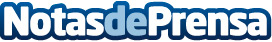 Cruz Roja duplica su atención a personas sin hogarEn apenas un año, se ha duplicado la atención a personas sin hogar a través de las Unidades de Emergencia Social –UES-. También cambia el perfil de las personas que viven en la calle y se incorporan grupos de población que hasta hace poco estaban en una situación ‘normalizada’.Datos de contacto:Cruz Roja Nota de prensa publicada en: https://www.notasdeprensa.es/cruz-roja-duplica-su-atencion-a-personas-sin Categorias: Solidaridad y cooperación http://www.notasdeprensa.es